Владикавказ – 2021Данный статистический сборник содержит различные количественные показатели, абсолютные и относительные в динамике за последние 5 лет в разрезе муниципальных образований Республики Северная Осетия-Алания по общеобразовательным предметам. Перечень условных обозначений и сокращенийВведениеВсероссийская олимпиада школьников (далее – Олимпиада) – массовое ежегодное мероприятие по работе с одаренными школьниками в системе российского образования. Ежегодно во всех ее этапах, начиная со школьного, принимают участие миллионы наших учащихся, стремящихся развиваться и демонстрировать свои знания Эта система охватывает 24 предметные олимпиады для обучающихся государственных, муниципальных и негосударственных образовательных организаций, которые реализуют образовательные программы основного общего и среднего общего образования. Победы на высших этапах олимпиады гарантируют широкие перспективы для будущих абитуриентов престижных вузов России. Ежегодно среди самых талантливых обучающихся возрастает конкуренция за призовые места, выстраиваются рейтинги регионов, муниципалитетов, образовательных организаций. Задачи олимпиадного движения: привлечение учащихся к олимпиадам с целью повышения интереса к общеобразовательным предметам; отбор талантливых учеников, интересующихся определёнными предметами; поддержка и поощрение одарённых учеников; мотивирование одарённых учеников для достижения более высокого результата. Олимпиада школьников проводится в течение учебного года с сентября по май в установленные сроки и включает четыре этапа:I этап – школьный;II этап – муниципальный;III этап – региональный;IV этап – заключительный.Заключительный этап проводится в субъектах Российской Федерации среди участников, отобранных на основании заявок.Победители и призеры заключительного этапа ВсОШ получают дипломы, дающие право поступления в любой вуз Российской Федерации по профилю олимпиады без экзаменов при наличии аттестата, и награждаются специальной премией Правительства Российской Федерации.Организатором Олимпиады является Министерство науки и высшего образования Российской̆ Федерации, утверждающее состав Центрального оргкомитета и составы Центральных предметно-методических комиссий. Участие в этапах олимпиады определяется Порядком проведения всероссийской олимпиады школьников (далее-Порядок), утвержденным приказом Минобрнауки России от 18 ноября 2013 г. № 1252 (зарегистрирован Минюстом России 21 января 2014 г., регистрационный № 31060), с изменениями, внесенными приказами Минобрнауки России от 17 марта 2015 г. № 249 и от 17 декабря 2015 г. №1488.Проведение школьного и муниципального этапов Олимпиады в РСО-Алания осуществлялось на основании приказа Министерства образования и науки Республики Северная Осетия-Алания от 16.09.2019 г. № 600 «О проведении школьного и муниципального этапов всероссийской олимпиады школьников в 2020/2021 учебном году в Республике Северная Осетия-Алания». Самый массовый этап Олимпиады – школьный этап. В нём приняли участие обучающиеся 4-11 классов, а в муниципальном этапе состязались обучающиеся 7-11 классов. Некоторые обучающиеся пробовали свои силы по нескольким предметам.Школьный этап Олимпиады проводился для обучающихся 5-11 классов по 21 общеобразовательному предмету. Также школьный этап олимпиады был проведен и для обучающихся 4 классов по русскому языку и математике. В школьном этапе мог принять участие каждый ученик, желающий участвовать. Муниципальный этап ВсОШ проводился для обучающихся 7-11 классов, в котором могли принять участие победитель и призер школьного этапа Олимпиады. В таблице 1 представлены количественные данные об участниках школьного и муниципального этапов ВсОШ за последние 5 лет. Таблица 1В соответствии с приказом Министерства образования и науки Российской Федерации от 18 ноября 2013 года № 1252 «Об утверждении Порядка проведения всероссийской олимпиады школьников» (с изменениями на 28.04.2020), приказом Министерства просвещения Российской Федерации от 25 декабря 2020 года № ВБ-2322/03 «О проведении  регионального этапа всероссийской олимпиады школьников», приказом Министерства образования и науки Республики Северная Осетия-Алания от 30.12.2020 №957 «О проведении регионального этапа всероссийской олимпиады школьников в 2020/21 учебном году в Республике Северная Осетия – Алания» был организован и проведен региональный этап Всероссийской олимпиады школьников (далее – Олимпиада). Отбор школьников для участия в Олимпиаде на региональном уровне проходил в соответствии с нормативными документами по результатам выполнения олимпиадных заданий на школьном и муниципальном этапах.В региональном этапе ВсОШ среди обучающихся 9-11 классов, который проводился с 12 января по 22 февраля 2021 года, приняли участие победители и призеры муниципального этапа Олимпиады, набравшие установленное приказом Министерства образования и науки Республики Северная Осетия-Алания № 954 от 30.12.2020 г. «Об утверждении количества баллов, необходимого для участия на региональном этапе всероссийской олимпиады школьников в Республике Северная Осетия - Алания в 2020/21 учебном году» количество баллов, а также победители и призеры регионального этапа ВсОШ предыдущего года.На основании приказа Министерства образования и науки Республики Северная Осетия-Алания от 30 декабря 2020 года №953 «Об утверждении мест проведения регионального этапа всероссийской олимпиады школьников в Республике Северная Осетия-Алания в 2020/21 учебном году» региональный этап Олимпиады проводился в Государственном бюджетном учреждении «Республиканский центр оценки качества образования» на базе Муниципальных  бюджетных общеобразовательных учреждений средних общеобразовательных школ №7 (директор - Корнаева Т.Л.), №14 (директор - Семененко В.В.), №15 (директор - Дулаева М.У.), №22 (директор - Ситохова З.С.), №30 (директор - Караева Л.А.), №47 (директор - Плиев Р.Ф.), на базе Владикавказского детского технопарка «Кванториум» (руководитель Котец А.Ф.), Муниципального  бюджетного общеобразовательного учреждения – лицей г.Владикавказа (директор -  Бирагова Л.Л.), а также Государственного бюджетного профессионального учреждения  «Профессиональное училище №5» (директор - Гагиев К.Г.) и на базе Государственного бюджетного образовательного учреждения высшего образования «Северо-Осетинский государственный университет имени Коста Левановича Хетагурова». Для проведения регионального этапа были задействованы учебные кабинеты, спортзалы, лаборатории и мастерские, оснащённые необходимым оборудованием и надлежащими инструментами для проведения практической части. Санитарное состояние и освещение кабинетов соответствовало рекомендованным требованиям.Для оценивания работ участников в соответствии с приказом Министерства образования и науки Республики Северная Осетия-Алания от 30 декабря 2020 года № 956 «Об утверждении состава жюри регионального этапа всероссийской олимпиады школьников в Республике Северная Осетия – Алания в 2020/21 учебном году» было сформировано жюри регионального этапа олимпиады по каждому общеобразовательному предмету Жюри регионального этапа олимпиады принимало для оценивания закодированные (обезличенные) олимпиадные работы участников Олимпиады, оценивало выполненные олимпиадные задания в соответствии с утвержденными критериями и методиками оценивания выполненных олимпиадных заданий.Продолжительность олимпиад соответствовала времени, рекомендованному в методических рекомендациях по проведению каждого этапа Олимпиады.В условиях непростой эпидемиологической ситуации, связанной с распространением в субъектах Российской Федерации коронавирусной инфекции, в целях недопущения ее распространения, в местах проведения соревновательных туров олимпиады были соблюдены все санитарно-эпидемиологические рекомендации, правила и нормативы.  При проведении Олимпиады были выполнены необходимые требования по обеспечению прозрачности, равных условий для всех участников регионального этапа. Каждый участник получил специально разработанную памятку с правилами поведения на Олимпиаде. Благодаря принятым мерам по соблюдению строгой конфиденциальности и профессиональной работе наблюдателей Республиканского центра оценки качества образования, удалось избежать утечки информации. В соответствии с требованиями Порядка проведения всероссийской олимпиады школьников, утверждёнными приказом Минобрнауки России от 18 ноября 2013 года № 1252, на всех олимпиадах регионального этапа присутствовали общественные наблюдатели. Также велось видеонаблюдение на всех этапах проведения региональной Олимпиады.Анализ результатов регионального этапа ВсОШДля участия в региональном этапе ВсОШ 2020-2021 гг. было заявлено 1449 участников. Не явились на Олимпиаду 409 человека, что составило 28,2 % от общего числа заявленных. Приняли участие в региональном этапе Олимпиады 1040 человек из 9 МО республики. Не проводились региональные этапы олимпиады по испанскому, итальянскому и китайскому языкам, так участников по данным общеобразовательным предметам не было на предыдущих этапах олимпиады. Количественный состав участников регионального этапа Олимпиады по предметам.Таблица 2. 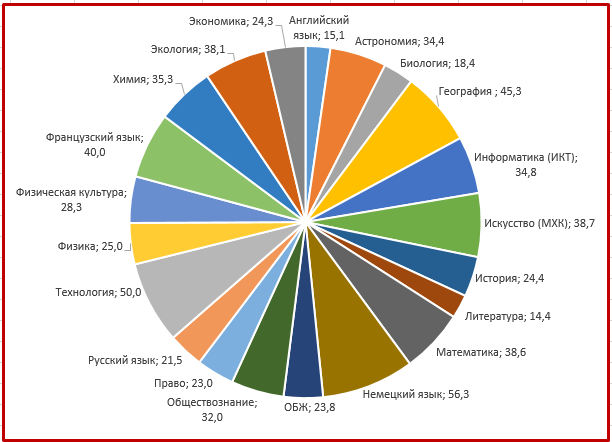 Рис. 1 Процент неявки участников регионального этапа Олимпиады по предметамАнализируя данные, представленные в Таблице 2, следует отметить высокие показатели неявки по таким предметам как немецкий язык – 56,3%; технология – 50%; география – 45.3%; французский язык – 40%; математика - 38,6%. Наименьшее количество неявившихся на соревновательные туры зафиксированы на олимпиаде по английскому языку – 14 человек (15,1 %).В региональном этапе ВсОШ приняли участие 570 девочек и 470 мальчиков.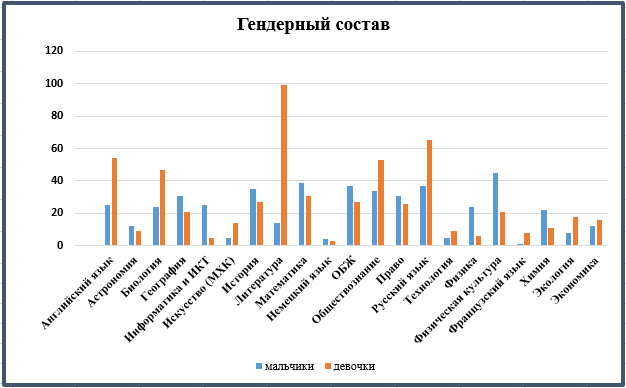 Рис. 2 Состав участников Олимпиады по гендерному признакуДиаграмма (рис.2) иллюстрирует данные гендерного состава участников ВсОШ. Наиболее популярными среди мальчиков оказались такие предметы как информатика и ИКТ, физика, математика, география, физическая культура и химия. Девочки традиционно отдали свои предпочтения предметам гуманитарного (литература, русский, английский и французский языки, обществознание и история, искусство) и естественного (биология, экология) циклов. Сопоставление основных показателей численности участников за последние 5 лет представлено в таблице 3:Таблица 3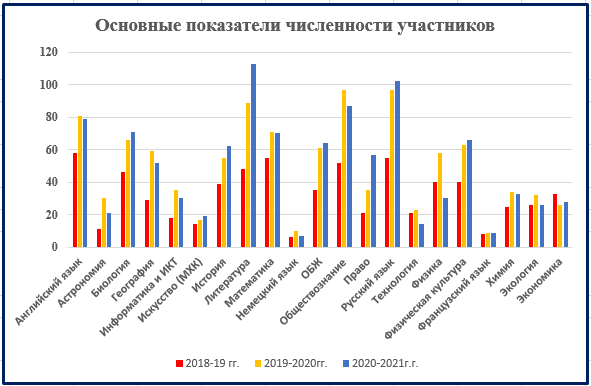 Рис. 3 Основные показатели численности участников по предметам в сравнении за последние три годаАнализируя представленные данные, можно отметить, что общее количество обучающихся, принявших участие в Олимпиаде 2020/2021 учебного года, по сравнению с прошлым годом выросло по литературе, по русскому языку, по праву, биологии, истории. А по таким предметам как английский, география, информатика, технология число участников уменьшилось. Количество детей, принявших участие в олимпиаде по физике, уменьшилось вдвое.Проведение регионального этапа Олимпиады совпадало с непростой эпидемиологической ситуацией в стране, что не могло не сказаться на количестве участников.Распределение участников, победителей и призёров регионального этапа ВсОШ по предметам представлено в таблице 4.Таблица 4Рис. 4 Распределение победителей и призёров в процентном соотношенииот общего числа участниковСогласно данным таблицы 4 и диаграммы (рис.4) призовые места по астрономии, французскому языку и экономике завоеваны не были. Самое большое число победителей и призеров по технологии – 7 человек (из 14 участников), по информатике и ИКТ – 10 человек (из 30участников), по экологии – 8 человек (из 26 участников). Распределение участников, победителей и призёров регионального этапа ВсОШ (в сравнении за 5 лет) представлено в таблице 5. Таблица 5Следует отметить, что количество победителей и призёров регионального этапа ВсОШ уменьшилось на 2,6% по сравнению с прошлым годом.	Распределение по предметам победителей и призёров регионального этапа ВсОШ (в сравнении за 5 лет) представлено в таблице 6. Следует отметить, что количество победителей и призёров ВсОШ, по сравнению с прошлым годом уменьшилось почти вдвое по английскому языку и экологии, а также на 5 человек - по биологии, но прослеживается и положительная динамика: увеличилось количество призеров м победителей по информатике и ИКТ, по математике при почти одинаковом количестве участников.Таблица 6Необходимо заметить, что средний процент выполнения олимпиадного задания, представленный в таблице 7, по таким предметам как биология, искусство (МХК), математика, немецкий язык, химия и экономика понизился почти в 2 раза по сравнению с прошлым годом. Ниже стали показатели по истории, обществу, физике, французскому языку и праву. Незначительно повысился средний процент выполнения задания по английскому, географии, информатике, литературе и экологии.Таблица 7В таблице 8 представлены данные о количестве участников регионального этапа олимпиады школьников по Муниципальным образованиям, государственным и частным общеобразовательным организациям.Таблиц 8Распределение победителей и призеров по МО, ГОУ и негосударственным ОУ представлено в таблице 9.Таблица 9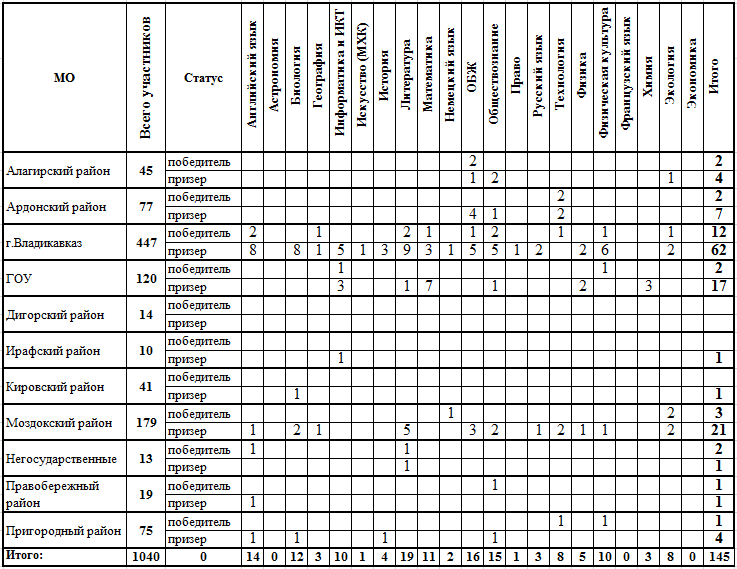 Сопоставляя данные, приведенные в таблице, можно сделать следующие выводы: по соотношению количества участников и количества победителей и призеров лидирует категории:Негосударственные ОУ - из 13 участников: 2 победителя (15,4%) и 1 призер (7,7%); г. Владикавказ – из 447 участников - 12 победителей (2,7 %) и 62 призера (13,8%);Моздокский район – из 179 участников - 3 победителя (1,7%) и 21 призер (13,7%);ГОУ – из 120 участников: 2 победителя (1,7%) и 16 призеров (13,3%). Наибольшую активность и результативность показали обучающиеся из следующих школ:МБОУ гимназии №5 г. Владикавказа – 60 участников (по факту участия): 2 победителя и 8 призеров;МБОУ СОШ №22 г.  Владикавказа – 58 участника (по факту участия): 9 призеров;МБОУ СОШ №38 г.  Владикавказа – 54 участника (по факту участия): 1 победитель и 5 призеров.ФГКУ СКСВУ – 44 участника (по факту участия): 4 призера. Следует отметить и тот факт, что никто из участников Дигорского района не занял ни одного призового места, а в Ирафском и Кировском районах только по одному призеру, т.е. эффективность участия МО в РЭ ВсОШ низкая.Эффективность участия МО представлена в следующей таблице.Таблица 10Анализ выполнения заданий по предметам регионального этапа ВсОШТаблица 11Изучая данные результатов выполнения заданий по предметам, изложенные в таблице 11, невозможно не обратить внимание на большое количество обучающихся, не преодолевших 50 % рубеж выполнения олимпиадных заданий. По процедуре порядка проведения ВсОШ участниками не было подано ни одной апелляции. 	Всего было подано 25 заявления на апелляцию о несогласии с выставленными баллами. Сведения о количестве участников, количестве поданных и удовлетворенных апелляций по результатам регионального этапа ВсОШ представлены в таблице 12.Таблица 12В ходе проведения регионального этапа Олимпиады организаторами были удалены 8 участника за попытку использования средств мобильной связи (таблица 13).Таблица 13Анализ результатов регионального этапа ВсОШ выявил следующие проблемы:отсутствие системы подготовки учащихся к олимпиадам на уровне ОО; большинство участников олимпиад испытывают затруднения в выполнении заданий экспериментальной и практической направленности, следовательно, преподаватели уделяют недостаточно внимания этим видам работ; отсутствие у участников олимпиад умений выполнять и теоретически обосновывать задания нестандартного творческого характера; формальное отношение учителей к участию учеников в предметных испытаниях.Определены пути решения проблем: рекомендовать ОО обеспечить индивидуальное сопровождение обучающихся, которые заинтересованы в изучении того или иного предмета и уже имеют результаты в олимпиадах и различных конкурсах; рекомендовать ОО в образовательном процессе активнее использовать логические, экспериментальные задания, развивающие творческое мышление учащихся, их способности и умения применять теоретические знания к решению задач различного типа, умения анализировать и строить умозаключения; организовать психолого-педагогическое сопровождение одаренных детей; организовать повышение квалификации педагогов для работы по программам подготовки к работе с содержанием олимпиадного уровня; организовать участие школьников в различных конкурсах, интернет-олимпиадах регионального и федерального уровней. Ниже представлена информация об участниках, принимавших участие в региональном этапе олимпиады по нескольким предметам (таблица 13), а также сведения о количестве участников регионального этапа ВсОШ в 2020/21 уч. году в разрезе ОО РСО – А по предметам (таблица 14) и списки победителей и призеров РЭ ВсОШ 2020/21г (таблица 15).Список участников, принимавших участие в 2-х и более олимпиадахТаблица 14Согласно данным таблицы, 1 ученик - Дадьянов Марат Таймуразович (МБОУ СОШ №22 г. Владикавказа) принял участие в олимпиаде по 7 предметам; 5 учеников приняли участие в олимпиаде по 5 предметам; 14 школьников участвовали в олимпиаде по 4 предметам; 33 ученика – в олимпиаде по 3 предметам; 131 ученик участвовал в олимпиаде по 2 предметам.Сведения о количестве участников регионального этапа ВсОШ в 2020/21 учебном году в разрезе ООРСО – А по предметамТаблица 15Итоги регионального этапа олимпиады выявили явное лидерство городских образовательных учреждений. Анализ успешности выступления по видам образовательных учреждений показывает высокие результаты у учащихся лицеев, гимназий, школ с углубленным изучением предметов.Пофамильный список победителей и призеров регионального этапа Всероссийской олимпиады школьников в РСО-А в 2020-2021 учебном году по предметам представлен в Приложениях 1 и 2.Приложение 1к приказу Министерства образования инауки Республики Северная Осетия-Аланияот "10"марта 2021 №214Список победителей регионального этапа ВсОШ в 2020/1921 учебном году в РСО - АланияПриложение 2 к приказу Министерства образования и науки Республики Северная Осетия-Алания от "10"марта 2021 №214Список призеров регионального этапа ВсОШ в 2020/21 учебном году в РСО – АланияМинистерство образования и науки РСО – Алания Республиканский центр оценки качества образованияАналитический отчет по результатам проведения регионального этапа всероссийской олимпиадышкольниковв 2020 – 2021 учебном году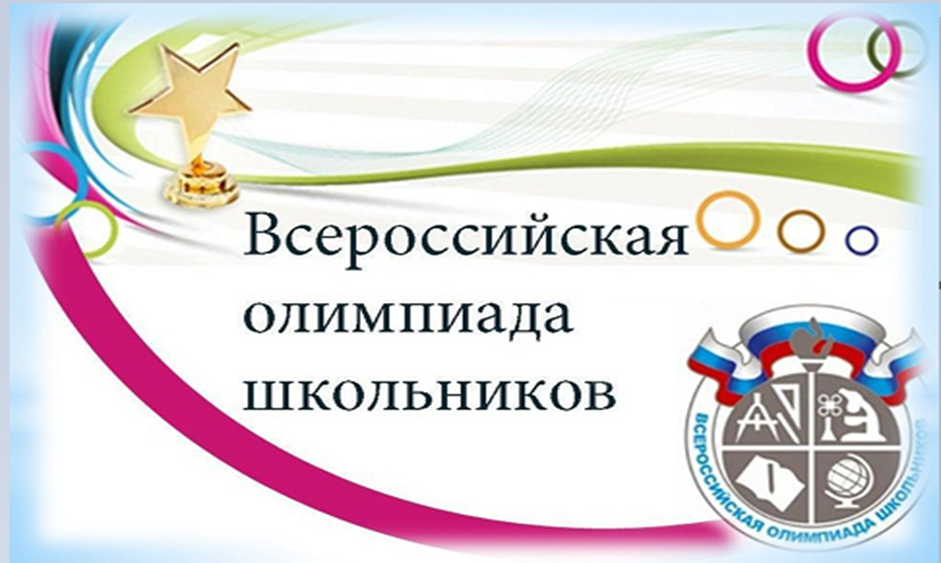 ВсОШВсероссийская олимпиада школьниковМОМуниципальное образованиеЧОУ ВНСОШЧастное общеобразовательное учреждение «Владикавказская негосударственная средняя общеобразовательная школа»ГБОУ СОШГосударственное бюджетное общеобразовательное учреждение средняя общеобразовательная школаГБОУ РФМЛИГосударственное бюджетное общеобразовательное учреждение «Республиканский физико-математический лицей-интернат»МБОУ СОШ  Муниципальное бюджетное общеобразовательное учреждение средняя общеобразовательная школаМКОУ СОШМуниципальное казенное общеобразовательное учреждение средняя общеобразовательная школаОООбщеобразовательная организацияФГКОУ СК СВУФедеральное государственное общеобразовательное учреждение «Северо-Кавказское суворовское военное училище Министерства обороны Российской Федерации»Количественные данные об участниках школьного и муниципального этапов ВсОШ Республика Северная Осетия-АланияКоличественные данные об участниках школьного и муниципального этапов ВсОШ Республика Северная Осетия-АланияКоличественные данные об участниках школьного и муниципального этапов ВсОШ Республика Северная Осетия-АланияКоличественные данные об участниках школьного и муниципального этапов ВсОШ Республика Северная Осетия-АланияКоличественные данные об участниках школьного и муниципального этапов ВсОШ Республика Северная Осетия-АланияКоличественные данные об участниках школьного и муниципального этапов ВсОШ Республика Северная Осетия-АланияУчебный годОбщее количество обучающихся в 5-11 классах  Школьный этап (5-11 кл.)Школьный этап (5-11 кл.)Муниципальный этап (7-11 кл.)Муниципальный этап (7-11 кл.)Учебный годОбщее количество обучающихся в 5-11 классах  Кол-во участников (чел.)Количество победителей и призеров (чел.)Кол-во участников (чел.)Количество победителей и призеров (чел.)2016/1745 20123 05521 4465 0931 4612017/1852 968(в том числе 4-е классы)26 471(в том числе 4-е классы)21 672(в том числе 4-е классы)4 6711 7012018/1956 84851 74425 6324 8342 0592019/2047 64326 530 (в том числе 4-е классы)20 437 (в том числе 4-е классы)8 1551 8432020/2150 05421 76817 875 8 9221 728№ПредметЗаявленное кол-во участниковФактическое кол-во участниковКол-во неявившихся% неявившихся1Английский язык93791415,12Астрономия32211134,43Биология87711618,44География 95524345,35Информатика (ИКТ)46301634,86Искусство (МХК)31191238,77История82622024,48Литература1321131914,49Математика114704438,610Немецкий язык167956,311ОБЖ84642023,812Обществознание128874132,013Право74571723,014Русский язык1301022821,515Технология28141450,016Физика40301025,017Физическая культура92662628,318Французский язык159640,019Химия51331835,320Экология42261638,121Экономика3728924,3Всего1449104040928,2ПредметКоличество участников регионального этапа ВсОШ в РСО-АКоличество участников регионального этапа ВсОШ в РСО-АКоличество участников регионального этапа ВсОШ в РСО-АКоличество участников регионального этапа ВсОШ в РСО-АКоличество участников регионального этапа ВсОШ в РСО-АПредмет2016-17 гг.2017-18 гг.2018-19 гг.2019-2020гг.2020-2021г.г.2020-2021г.г.Английский язык534458817979Астрономия-1511302121Биология374746667171География353229595252Информатика и ИКТ232518353030Искусство (МХК)151114171919История233139556262Литература57474889113113Математика645055717070Немецкий язык12161077ОБЖ173535616464Обществознание353552978787Право202621355757Русский язык49455597102102Технология141921231414Физика473440583030Физическая культура524240636666Французский язык478999Химия262325343333Экология272226322626Экономика241633262828Всего участников634607680104810401040ПредметКол-во участниковКол-во победителейКол-во призеровВсего победителей и призеров% победителей и призеров от числа участниковПредметКол-во участниковКол-во победителейКол-во призеровВсего победителей и призеров% победителей и призеров от числа участниковАнглийский язык793111417,7Астрономия210000,0Биология710121216,9География521235,8Информатика и ИКТ30191033,3Искусство (МХК)190115,3История620446,5Литература1133161916,8Математика701101115,7Немецкий язык711228,6ОБЖ873131618,4Обществознание643121523,4Право570111,8Русский язык1020332,9Технология1434750Физика3005516,7Физическая культура66281015,2Французский язык90000,0Химия330339,1Экология2635830,8Экономика280000,0Всего участников10402412014413,8Учебный годКол-во участниковКол-во победителейКол-во призёровВсего победителей и призеровПроцент победителей и призеров от числа участников2016-2017634287510316,22017-2018607299712620,82018-2019680297810715,72019-202010483413517216,42020-202110402412014413,8ПредметВсего победителей и призеровВсего победителей и призеровВсего победителей и призеровВсего победителей и призеровВсего победителей и призеровПредмет2016/172017/182018/192019/202020/21Английский язык2114122614Астрономия-0000Биология913101712География01013Информатика и ИКТ082310Искусство (МХК)01041История07154Литература1813121819Математика111611711Немецкий язык20052ОБЖ65121516Обществознание48121515Право04031Русский язык012653Технология1068117Физика00015Физическая культура121081510Французский язык01110Химия10003Экология9711178Экономика00130ВСЕГО103126107172144ПредметСредний процент выполнения олимпиадного задания Средний процент выполнения олимпиадного задания Средний процент выполнения олимпиадного задания Средний процент выполнения олимпиадного задания Средний процент выполнения олимпиадного задания Предмет2016/172017/182018/192019/202020/21Английский язык5041514950,8Астрономия-600,40,8Биология39403677,433,6География13151216,518,7Информатика и ИКТ1220232026,8Искусство (МХК)17181734,811,3История2020172114,6Литература51443245,447,8Математика3825201810,3Немецкий язык29171942,529,5ОБЖ5050545644,5Обществознание2933353832,4Право2430172115,4Русский язык1627181613,6Технология6249625064,6Физика46664,9Физическая культура6576757266,3Французский язык1317271710,9Химия1311595,3Экология5663594033,3Экономика10107126,8Средний процент выполнения работ по всем предметам3133283225,8ПредметВсего участниковАлагирский районАрдонский районг. ВладикавказДигорский районИрафский районКировский районМоздокский районПравобережный районПригородный районГОУНегосударственные ОУАнглийский язык7911456142487Астрономия2172318Биология7133833141351География525326147132Информатика и ИКТ30414138Искусство (МХК)193151История6224304712111Литература1131135616153882Математика701811291722Немецкий язык72113ОБЖ64911183221Обществознание87544321131414Право572725181112Русский язык1023849526182252Технология147151Физика3031114110Физическая культура66315827382Французский язык91053Химия33513285Экология2641471Экономика2821771535Итого:10404577447141041179197512013МОВсего уч-ковПобеди-тели %призеры%Победители и призерыЭффективность участия МОАлагирский район4524,448,9613,3Ардонский район7722,679,1911,7г. Владикавказ447122,76213,87416,8ГОУ12021,71713,31915,8Дигорский район14000000Ирафский район1000110110Кировский район410012,412,4Моздокский район17931,72111,72413,4Негосударственные13215,417,7323,1Правобережный р-н1915,315,3210,5Пригородный р-н7511,356,768Итого:1040252,412011,514513,9ПредметКоличество участниковМакс.  баллРезультаты участниковРезультаты участниковРезультаты участниковРезультаты участниковПредметКоличество участниковМакс.  баллМакс. баллМин. баллНе превысили 50%Не превысили 50%ПредметКоличество участниковМакс.  баллМакс. баллМин. баллчел.%Английский язык  9 класс – 1110069,514,5654,5Английский язык10 класс – 3310086,518,51957,6Английский язык11 класс – 3510097131131,4Астрономия  9 класс – 0500000,0Астрономия10 класс – 850208100,0Астрономия11 класс – 13501013100,0Биология  9 класс – 1118992,554,511100,0Биология10 класс – 19224106,55319100,0Биология11 класс – 42224109,54842100,0География  9 класс – 171005145098,0География10 класс – 2110039,52,521100,0География11 класс – 1410038538100,0Информатика  9 класс – 680028106100,0Информатика10 класс – 780033107100,0Информатика11 класс – 1780049101694,1История  9 класс – 92003479100,0История10 класс – 1220073112100,0История11 класс – 4120067341100,0Литература  9 класс – 241008951666,7Литература10 класс – 541008903157,4Литература11 класс – 351009091337,1Математика  9 класс – 25704202392,0Математика10 класс – 167024016100,0Математика11 класс – 297028029100,0МХК  9 класс – 930091259100,0МХК10 класс – 630032126100,0МХК11 класс – 43002604100,0Немецкий язык  9 класс – 312037143100,0Немецкий язык10 класс – 31205437266,7Немецкий язык11 класс – 112015151100,0ОБЖ  9 класс – 21100602,51676,2ОБЖ10 класс – 191005911,31368,4ОБЖ11 класс – 2410061,2515,51250,0Обществознание  9 класс – 1420010181392,9Обществознание10 класс – 2020010581890,0Обществознание11 класс – 5320014384686,8Право  9 класс – 810027128100,0Право10 класс - 1810028518100,0Право11 класс – 3110042031100,0Русский язык  9 класс – 169020216100,0Русский язык10 класс – 4310037,5243100,0Русский язык11 класс – 4311048043100,0ТехнологияЮноши100Технология  9 класс – 1100818100,0Технология10 класс – 1100878700,0Технология11 класс – 3100806300,0ТехнологияДевушки:100Технология  9 класс – 81006841,5225,0Технология10 класс – 01000000,0Технология11 класс – 110069690100,0Физика  9 класс – 1210041012100,0Физика10 класс – 61001706100,0Физика11 класс – 1210020012100,0Физическая культураЮноши:100Физическая культура  9 класс – 1210075,528,1433,3Физическая культура10 класс – 1610073,235,6212,5Физическая культура11 класс – 1710082,831,4423,5Физическая культураДевушки:100Физическая культура  9 класс – 610074,353,700,0Физическая культура10 класс – 710074,748,700,0Физическая культура11 класс – 810081,230,58225,0Французский язык  9 класс – 01300000,0Французский язык10 класс – 51302865100,0Французский язык11 класс – 41301394100,0Химия  9 класс – 214035,511,52100,0Химия10 класс – 1114029011100,0Химия11 класс – 2014011,5020100,0Экология  9 класс – 51065032480,0Экология10 класс – 101106328660,0Экология11 класс – 111186501090,9Экономика  9 класс – 62003676100,0Экономика10 класс – 42004664100,0Экономика11 класс – 1820019018100,0ПредметВсего заявленийОставлено без измененийБаллы измененыАнглийский язык330Биология101История110Литература734Математика660Обществознание312Физика211Экономика211Итого:25169№Ф.И.О.ООКлассПредмет1Таучелова К.Т.ЧОУ ВНСОШ г. Владикавказа11Английский язык 2Бутхузи Д.Ш.МБОУ СОШ с.Балта11Биология3Дзантиева А.З.МБОУ СОШ №22 г. Владикавказа10Биология4Богазова Т.В.МКОУ СОШ №1 с.Эльхотово11История5Бедоева М.А.МБОУ СОШ №11 г. Владикавказа11Русский язык6Адеева Р. С.МБОУ СОШ №38 г. Владикавказа11Химия7Доева З.Р.МБОУ СОШ №38 г. Владикавказа10Химия8Камбердиева А.Р.МБОУ гимназия №5 г. Владикавказа11Экономика№ФИОМСУКлассКод школыООУчаствовал в олимпиаде по нескольким предметамУчаствовал в олимпиаде по нескольким предметамУчаствовал в олимпиаде по нескольким предметамУчаствовал в олимпиаде по нескольким предметамУчаствовал в олимпиаде по нескольким предметам№ФИОМСУКлассКод школыОО2 3 45 7 Агузаров Алибек Робертович10011303105МБОУ гимназия №5 г. ВладикавказаАгузарова Аника Альбертовна40011301402МКОУ СОШ №2   г. Дигоры Дигорского района Айларова Милана Алановна10011303105МБОУ гимназия №5 г. ВладикавказаАкбиева Алина Аминовна70010302701МБОУ СОШ№ 1 г. Моздок Албегов Тимур Игоревич70010302701МБОУ СОШ№ 1 г. Моздок Алборов Тимур Русланович19106100ФГКОУ СК СВУАлборова Арина Таймуразовна90010301910МБОУ СОШ№1 с. Камбилеевское   Пригородного р-наАлдатов Сармат Эльбрусович80010301806МБОУ СОШ№6 г. БесланаАлександрова Мария Романовна90011301905МБОУ СОШ №2 ст. Архонская" Пригородного р-на Арсоев Георгий Зелимович111204182РФМЛИАрутюнян Мария Левоновна70010301702МБОУ СОШ № 2  г. Моздока РСО - АланияБагаева Снежана Гамлетовна90010301917МБОУ СОШ с. Сунжа Пригородного района Байсангуров Георгий Тамерланович30011301304МБОУ СОШ№ 4 г. Ардона Ардонского района Бедоева Милана Аликовна10011302111МБОУ СОШ№11 г. ВладикавказаБелецкая Олеся Васильевна7009301730МБОУ СОШ села Троицкого Моздокского района Бестаев Георгий Гелаевич10010303116МБОУ гимназия №16г.ВладикавказаБестаев Сармат Валерьянович10011301130МБОУ СОШ№30 г. ВладикавказаБибилов Станислав Геннадиевич60010301602МБОУ СОШ№ 2 с. Эльхотово Бичерахова Диана Валерьевна60011301601МКОУ СОШ№1  с. Эльхотово.Бобров Артем Владимирович10011302111МБОУ СОШ№11  г. ВладикавказаБоллоев Марат Николаевич10011301130МБОУ СОШ№30 г. ВладикавказаБолтенкова Мария Леонидовна10010301114МБОУ СОШ№14 г. ВладикавказаБурым Злата Александровна1009301138МБОУ СОШ№38  г. ВладикавказаБутхузи Давид Шотаевич10011301160МБОУ СОШ с. Балта Валгасов Заурбек Сосланович10011302122МБОУ СОШ№22  г. ВладикавказаВарзиева Аида Тамерлановна10011301138МБОУ СОШ№38  г. ВладикавказаВартанян Левон Давидович70011302701МБОУ СОШ№ 1 г. Моздок Васильцова Ирина Андреевна70010301730МБОУ СОШ села Троицкого Моздокского района Ведрова Софья Андреевна110401192АНОО "Институт цивилизации"Визирова Полина Игоревна10011302107МАОУ СОШ №7  г. ВладикавказаГабараева Милана Ирбеговна3009301303МБОУ СОШ№ 3 г. Ардона Ардонского района Габуева Александра Александровна10010301130МБОУ СОШ№30 г. ВладикавказаГагоева Тамара Аслановна10011301144МБОУ СОМШ №44 г. ВладикавказаГадиева Фатима Анатольевна1009303105МБОУ гимназия №5 г. ВладикавказаГазиева Дарья Владимировна70011301708МБОУ СОШ № 8 г. Моздока Галабаев Давид Крейгович10010303105МБОУ гимназия №5 г. ВладикавказаГалаов Азамат Таймуразович30010301301МБОУ СОШ №1 г.АрдонаГалаов Георгий Эльбрусович19106100ФГКОУ СК СВУГасиева Венера Эриковна19204182РФМЛИГасиева Кристина Алановна10011302129МБОУ СОШ№29 г. ВладикавказаГерасименко Милана Михайловна10011304170МБОУ - лицей г. ВладикавказаГерасимовская Екатерина Андреевна9009301905МБОУ СОШ № 2 ст. Архонская" Пригородного р-на Гизоев Руслан Лаврентиевич10011301138МБОУ СОШ№38 г. ВладикавказаГригорян Давид Амазаспович70011301709МБОУ СОШ № 108  г. МоздокаГудушаури Елизавета Георгиевна10010301141МБОУ СОШ №41 г. ВладикавказаГулиева Фидан Ильгаровна10010301141МБОУ СОШ №41 г. ВладикавказаГуриев Алан Тамерланович10011301144МБОУ СОМШ №44 г. ВладикавказаГуцол Мария Сергеевна10010302111МБОУ СОШ№11  г. ВладикавказаДадьянов Марат Таймуразович10010301122МБОУ СОШ№22  г. ВладикавказаДанильянц Валерий Артурович1009301130МБОУ СОШ№30 г. ВладикавказаДенисов Даниил Вячеславович111106100ФГКОУ СК СВУДжанаева Базират Эльбрусовна3009301313МБОУ СОШ с. Кадгарон Джанаева Зарина Маратовна10010301138МБОУ СОШ№38 г .ВладикавказаДжанаева Софья Темуровна111204182РФМЛИДжанвелян Милена Нельсоновна10011301125МБОУ СОШ№25 г. ВладикавказаДжанхотов Адам Хизарович70010302701МБОУ СОШ№ 1 г. МоздокаДжигкаева Ульяна Бадриевна30011301301МБОУ СОШ №1 г.АрдонаДжиоев Астан Эдуардович90010301917МБОУ СОШ с. Сунжа Пригородного района Джиоев Бабег Аликович20011301210МБОУ СОШ пос. В.Фиагдон Алагирского района Джиоева Владислава Эльбрусовна90011301910МБОУ СОШ №1 с. Камбилеевское Пригородного р-на Дзагкоев Амурхан Аланович10011301130МБОУ СОШ№30 г. ВладикавказаДзансолов Георгий Вадимович19106100ФГКОУ СК СВУДзантиева Даниэлла Артуровна20011301203МБОУ СОШ№3 г. Алагира Алагирского района  Дзантиева Ирина Руслановна10010301130МБОУ СОШ№30 г. ВладикавказаДзантуева Дзерасса Вячеславовна10011301122МБОУ СОШ№22  г. ВладикавказаДзасохова Алана Ирбековна3009301318МБОУ СОШ с. КрасногорДзахоева Тамара Маратовна1009303105МБОУ гимназия №5 г. ВладикавказаДзидзоев Заурбек Аланович10010304170МБОУ - лицей г. ВладикавказаДзоблаева Диана Руслановна1009303105МБОУ гимназия №5 г. ВладикавказаДзугкоева Зарема Таймуразовна3009301303МБОУ СОШ№ 3 г. Ардона Ардонского района Дзукаев Сергей Иристонович2009301203МБОУ СОШ№3 г. Алагира Алагирского района Дзуцев Тимур Муратович111204182РФМЛИДоев Заурбек Асланович10010301122МБОУ СОШ№22  г. ВладикавказаДолгая Александра Евгеньевна70011301730МБОУ СОШ села Троицкого Моздокского района Дудаев Денис Витальевич6009301605МКОУ СОШ №1  ст. ЗмейскаяЕгорова Арина Валентиновна7009301709МБОУ СОШ № 108  г. МоздокаЖелудько Александр Сергеевич90010301904МБОУ СОШ №1  ст. Архонская" Пригородного р-на Журмилова Вероника Александровна30010301301МБОУ СОШ №1 г.АрдонаЗавьялов Владимир Александрович7009301730МБОУ СОШ села Троицкого Моздокского района Закороев Маулит Аминович111106100ФГКОУ СК СВУЗакороева Саида Алимбековна7009301709МБОУ СОШ № 108  г. МоздокаЗакс Роберт Тамазович10011302122МБОУ СОШ№22  г. ВладикавказаЗангиев Ибрагим Казбекович1009303105МБОУ гимназия №5 г. ВладикавказаЗангиева София Артуровна10011304170МБОУ -лицейЗаоева Динара Константиновна10011301122МБОУ СОШ№22  г. ВладикавказаЗапорожец Владислав Валентинович70011301702МБОУ СОШ № 2  г. Моздока Зенков Александр Игоревич111204182РФМЛИИваненко Данил Денисович111201147ГБОУ СОШ №47 г. ВладикавказаИващенко Владислав Витальевич90011301904МБОУ СОШ №1  ст. Архонская"   Пригородного р-на Идрисов Баграт Рауфович110201147ГБОУ СОШ №47 г. ВладикавказаИзрипов Рашид Муратович111106100ФГКОУ СК СВУИкоева Милана Петровна10011302111МБОУ СОШ№11  г. ВладикавказаКабалоева Мальвина Руслановна110401192АНОО "Институт цивилизации"Казбекова Дина Александровна10011302107МАОУ СОШ №7 г. ВладикавказаКалмыков Тамерлан Юрьевич110106100ФГКОУ СК СВУКараева Александра Эльбрусовна111401101ЧОУ ВНСОШКачмазов Тамерлан Владиславович10010301138МБОУ СОШ№38 г. ВладикавказаКачмазов Эльбрус Станиславович19106100ФГКОУ СК СВУКеримов Хетаг Заурбекович70011301730МБОУ СОШ села Троицкого Моздокского района Кизинова Дана Тимуровна10011302107МАОУ СОШ №7 г. ВладикавказаКовешникова Ульяна Геннадьевна7009301730МБОУ СОШ села Троицкого Моздокского района Кодяев Анатолий Игоревич70010302701МБОУ СОШ№ 1 г. МоздокаКожиева Зара Артуровна10011303105МБОУ гимназия №5 г. ВладикавказаКозырев Тимур Эльбрусович110106100ФГКОУ СК СВУКозырева Диана Юрьевна10011201808ГБОУ СОШ № 8 г. БесланаКокаева Арина Ацамазовна10011303105МБОУ гимназия №5 г. ВладикавказаКокоева София Сергоевна10010303105МБОУ гимназия №5 г. ВладикавказаКолиев Константин Владиславович110201147ГБОУ СОШ №47 г. ВладикавказаКороева Алина Ибрагимовна10010303145МБОУ гимназия №48  г. Владикавказ Корчагина Арина Павловна70010301709МБОУ СОШ №108  г. МоздокаКочиева Диана Георгиевна10011303105МБОУ  гимназия №5 г. ВладикавказаКравченко Кристина Сергеевна10011302133МБОУ СОШ№33 г. ВладикавказаКудаков Геор Олегович10011301138МБОУ СОШ№38 г. ВладикавказаКудзагова Алана Тимуровна10010302107МАОУ СОШ №7 г. ВладикавказаКурманаева Камила Магометовна70011301716МБОУ СОШ№2 с. Кизляр Моздокского  района Кцоева Алина Элббрусовна10010301122МБОУ СОШ№22  г. ВладикавказаКцоева Алина Эльбрусовна10010301122МБОУ СОШ№22  г. ВладикавказаЛазарова Алана Вячеславовна10011301141МБОУ СОШ №41 г. ВладикавказаЛисицын Данил Михайлович7009301720Отд. ООШ МБОУ СОШ ст. Павлодольской  Логачева Алиса Александровна7009301730МБОУ СОШ села Троицкого Моздокского района Луценко Максим Андреевич111201147ГБОУ СОШ №47 г. ВладикавказаЛюлина Мария Евгеньевна10011301122МБОУ СОШ№22  г. ВладикавказаЛяликова Малика Артуровна10011301141МБОУ СОШ №41 г. ВладикавказаЛяшова Татьяна Владимировна10011301122МБОУ СОШ№22  г. ВладикавказаМакоев Руслан Заурович50010301501МКОУ СОШ №1 с. ЧиколаМалиева Виктория Вадимовна10010302111МБОУ СОШ№11  г. ВладикавказаМалтусов Кирилл Евгеньевич111204182РФМЛИМамиев Хетаг Черменович10011301138МБОУ СОШ№38 г .ВладикавказаМанукян Мариета Зограбовна10010301124МБОУ СОШ№24 г. ВладикавказаМаргиева Анастасия Кобаевна10010301144МБОУ СОМШ №44 г. ВладикавказаМерденов Заурбек Тамерланович30011301301МБОУ СОШ №1 г.АрдонаМещерякова Олеся Александровна80011301803МБОУ СОШ № 3 г. Беслана Правобережного района Мильдзихова Элиза Иосифовна10011301138МБОУ СОШ№38 г. ВладикавказаМистулова Ирина Аслановна30010301303МБОУ СОШ№ 3 г. Ардона Ардонского района Моураова Алина Алановна10011303156МБОУ гимназия №45г.ВладикавказаМулухова Марина Маратовна10011301138МБОУ СОШ№38 г. ВладикавказаНикголов Алан Денисович19204182РФМЛИНиколаева Анастасия Владимировна10011301122МБОУ СОШ№22  г. ВладикавказаОздоева Лейла Абубакаровна70011301702МБОУ СОШ № 2  г. Моздока РСО - АланияПашаев Джавид Алан-Оглы10011301122МБОУ СОШ№22  г. ВладикавказаПашаева Эллада АланГызы10011301122МБОУ СОШ№22  г. ВладикавказаПерминова Ариадна Геннадьевна10010301141МБОУ СОШ №41 г. ВладикавказаПетреченко Даниил Денисович70011301708МБОУ СОШ №8 г. Моздока Плиев Давид Таймуразович10010301142МБОУ СОШ№42 г. ВладикавказаПлиева Лана Георгиевна3009301302МБОУ СОШ№ 2 г. АрдонаПопандопуло Костас Михайлович111204182РФМЛИПухаева Альбина Ахсаровна20010301203МБОУ СОШ№3 г. Алагира Алагирского района Ряшенцева Арина Александровна7009301702МБОУ СОШ № 2  г. Моздока РСО - АланияСабанаев Тимур Альбертович70010302701МБОУ СОШ№ 1 г. Моздок Савлаева София Таймуразовна10011201808ГБОУ СОШ № 8 г. БесланаСасиев Давид Ацамазович1009301144МБОУ СОМШ №44 г. ВладикавказаСидорова Тамара Михайловна90010301905МБОУ СОШ № 2 ст. Архонская" Пригородного района Сланова Камилла Джамбулатовна90011301910МБОУ СОШ№1 с. Камбилеевское Пригородного района Стерликова Светлана Сергеевна10010301144МБОУ СОМШ №44 г. ВладикавказаСуднева Маргарита Евгеньевна10011301141МБОУ СОШ №41 г. ВладикавказаТасоев Серафим Андреевич10011301138МБОУ СОШ№38 г. ВладикавказаТаучелова Милана Валерьевна30011301314МБОУ СОШ с. Мичурино Ардонского района  Тлегурова Карина Анзоровна70011301705МБОУ СОШ№5 г. ВладикавказаТомаев Александр Гурамович20011301203ССП МБОУ СОШ № 3 г. Алагира Алагирского района  Торчинов Азамат Альбертович10011301143МБОУ СОШ№43 г .ВладикавказаТотрова Ксения Алановна10011304170МБОУ -лицейУлубиева Валерия Казбековна10011301122МБОУ СОШ№22  г. ВладикавказаФедоров Али Викторович70011301709МБОУ СОШ № 108  г. МоздокаФедорова Алина Викторовна70010301730МБОУ СОШ села Троицкого Моздокского района Финогенов Владислав Николаевич110106100ФГКОУ СК СВУХадиков Артур Аланович70011301708МБОУ СОШ №8 г. Моздока Харламов Илья Евгеньевич19106100ФГКОУ СК СВУХубецова Светлана Марленовна90011301917МБОУ СОШ с. Сунжа Пригородного р-на Цагараева Людмила Витальевна2009301205МБОУ СОШ№5 г. Алагира Алагирского района  Царукаева Амина Робертовна10011303145МБОУ гимназия №45г.ВладикавказаЦахилов Батраз Сосланович19106100ФГКОУ СК СВУЦогоева Альбина Алановна10011301103МБОУ СОШ№3 имени Корневой С.В.Цховребов Роман Аликович10011303105МБОУ гимназия №5 г. ВладикавказаЦховребов Чермен Казбекович70010301708МБОУ СОШ №8 г. Моздока Черджиев Феликс Ибрагимович10010302122МБОУ СОШ№22  г. ВладикавказаЧибиров Артем Рамазович10011301130МБОУ СОШ№30Чурилов Денис Романович70011301709МБОУ СОШ № 108  г. МоздокаЧуркин Тимур Андреевич7009301720Отд. ООШ МБОУ СОШ  ст. Павлодольской Шадова Илона Борисовна70011301702МБОУ СОШ № 2  г. Моздока РСО - АланияШанаева Алина Джамбулатовна10011301141МБОУ СОШ №41 г. ВладикавказаШармадини Елена Шалвовна10011301127МБОУ СОШ№27 г. ВладикавказаШаталова Дарья Сергеевна90011301905МБОУ СОШ №2 ст. Архонская" Пригородного района Элесханов Али Вайсулович70010302701МБОУ СОШ№ 1 г. Моздока Яценко Никита Алексеевич111106100ФГКОУ СК СВУООИтого УчастниковСтатусАнглийский языкАстрономияБиологияГеографияИнформатика и ИКТИскусство (МХК)ИсторияЛитератураМатематикаНемецкий языкОбществознаниеОБЖПравоРусский языкТехнологияФизикаФизическая культураФранцузский языкХимияЭкологияЭкономикаИтогоАлагирский районАлагирский районАлагирский районАлагирский районАлагирский районАлагирский районАлагирский районАлагирский районАлагирский районАлагирский районАлагирский районАлагирский районАлагирский районАлагирский районАлагирский районАлагирский районАлагирский районАлагирский районАлагирский районАлагирский районАлагирский районАлагирский районАлагирский районАлагирский районАлагирский районМБОУ СОШ №2 г.Алагира9Участников11121129МБОУ СОШ №2 г.Алагира9ПобедителейМБОУ СОШ №2 г.Алагира9ПризёровМКОУ СОШ №3 г.Алагира18Участников11311122315МКОУ СОШ №3 г.Алагира18Победителей22МКОУ СОШ №3 г.Алагира18Призёров11СП МКОУ СОШ №3 г.Алагира2Участников11СП МКОУ СОШ №3 г.Алагира2ПобедителейСП МКОУ СОШ №3 г.Алагира2Призёров11МКОУ СОШ №5 г.Алагира11Участников1111311110МКОУ СОШ №5 г.Алагира11ПобедителейМКОУ СОШ №5 г.Алагира11Призёров11МКОУ СОШ с.В.Фиагдон3Участников112МКОУ СОШ с.В.Фиагдон3ПобедителейМКОУ СОШ с.В.Фиагдон3Призёров11МКОУ СОШ с.Майрамадаг1Участников11МКОУ СОШ с.Майрамадаг1ПобедителейМКОУ СОШ с.Майрамадаг1ПризёровМКОУ СОШ с.Дзуарикау1Участников11МКОУ СОШ с.Дзуарикау1ПобедителейМКОУ СОШ с.Дзуарикау1ПризёровВСЕГО 4510354021005923003104245Ардонский районАрдонский районАрдонский районАрдонский районАрдонский районАрдонский районАрдонский районАрдонский районАрдонский районАрдонский районАрдонский районАрдонский районАрдонский районАрдонский районАрдонский районАрдонский районАрдонский районАрдонский районАрдонский районАрдонский районАрдонский районАрдонский районАрдонский районАрдонский районАрдонский районМБОУ СОШ №1 г.Ардона28Участников121127341123МБОУ СОШ №1 г.Ардона28ПобедителейМБОУ СОШ №1 г.Ардона28Призёров145МБОУ СОШ №2 г.Ардона 4Участников1124МБОУ СОШ №2 г.Ардона 4ПобедителейМБОУ СОШ №2 г.Ардона 4ПризёровМБОУ СОШ №3 г.Ардона 17Участников2623114МБОУ СОШ №3 г.Ардона 17Победителей11МБОУ СОШ №3 г.Ардона 17Призёров22МБОУ СОШ №4 г.Ардона6Участников12115МБОУ СОШ №4 г.Ардона6Победителей11МБОУ СОШ №4 г.Ардона6ПризёровМБОУ СОШ с.Нарт2Участников22МБОУ СОШ с.Нарт2ПобедителейМБОУ СОШ с.Нарт2ПризёровМБОУ СОШ с. Коста1Участников11МБОУ СОШ с. Коста1Победителей0МБОУ СОШ с. Коста1ПризёровМБОУ СОШ с Красногор2Участников112МБОУ СОШ с Красногор2ПобедителейМБОУ СОШ с Красногор2ПризёровМБОУ СОШ с.Кадгарон8Участников4228МБОУ СОШ с.Кадгарон8ПобедителейМБОУ СОШ с.Кадгарон8ПризёровМБОУ СОШ с.Мичурино8Участников211318МБОУ СОШ с.Мичурино8ПобедителейМБОУ СОШ с.Мичурино8ПризёровМБОУ СОШ с Фиагдон1Участников11МБОУ СОШ с Фиагдон1ПобедителейМБОУ СОШ с Фиагдон1ПризёровВСЕГО 771703034130041178730050177г.Владикавказг.Владикавказг.Владикавказг.Владикавказг.Владикавказг.Владикавказг.Владикавказг.Владикавказг.Владикавказг.Владикавказг.Владикавказг.Владикавказг.Владикавказг.Владикавказг.Владикавказг.Владикавказг.Владикавказг.Владикавказг.Владикавказг.Владикавказг.Владикавказг.Владикавказг.Владикавказг.Владикавказг.ВладикавказМБОУ гимназия №41Участников11МБОУ гимназия №41ПобедителейМБОУ гимназия №41ПризёровМБОУ гимназия №560Участников83212112839150МБОУ гимназия №560Победителей112МБОУ гимназия №560Призёров211318МБОУ гимназия №4519Участников21111112141319МБОУ гимназия №4519ПобедителейМБОУ гимназия №4519ПризёровМБОУ лицей г.Владикавказа21Участников14223113МБОУ лицей г.Владикавказа21Победителей112МБОУ лицей г.Владикавказа21Призёров1111116МБОУ СОШ №34Участников112МБОУ СОШ №34ПобедителейМБОУ СОШ №34Призёров112МАОУ БСОШ №714Участников5111210МАОУ БСОШ №714Победителей11МАОУ БСОШ №714Призёров213МБОУ СОШ №1131Участников1011323231МБОУ СОШ №1131ПобедителейМБОУ СОШ №1131ПризёровМБОУ СОШ №135Участников1113МБОУ СОШ №135Победителей11МБОУ СОШ №135Призёров11МБОУ СОШ №172Участников112МБОУ СОШ №172ПобедителейМБОУ СОШ №172ПризёровМБОУ СОШ №181Участников11МБОУ СОШ №181ПобедителейМБОУ СОШ №181ПризёровМБОУ СОШ №142Участников112МБОУ СОШ №142ПобедителейМБОУ СОШ №142ПризёровМБОУ СОШ №153Участников123МБОУ СОШ №153ПобедителейМБОУ СОШ №153ПризёровМБОУ СОШ №1611Участников31116МБОУ СОШ №1611ПобедителейМБОУ СОШ №1611Призёров55МБОУ СОШ №211Участников11МБОУ СОШ №211ПобедителейМБОУ СОШ №211ПризёровМБОУ СОШ №2258Участников115334722251416249МБОУ СОШ №2258ПобедителейМБОУ СОШ №2258Призёров11112219МБОУ СОШ №248Участников2114МБОУ СОШ №248ПобедителейМБОУ СОШ №248Призёров1214МБОУ СОШ №255Участников111115МБОУ СОШ №255ПобедителейМБОУ СОШ №255ПризёровМБОУ СОШ №268Участников11125МБОУ СОШ №268Победителей1113МБОУ СОШ №268Призёров0МБОУ СОШ №275Участников2215МБОУ СОШ №275ПобедителейМБОУ СОШ №275ПризёровМБОУ СОШ №281Участников11МБОУ СОШ №281ПобедителейМБОУ СОШ №281ПризёровМБОУ СОШ №294Участников1113МБОУ СОШ №294ПобедителейМБОУ СОШ №294Призёров11МБОУ СОШ №3036Участников222283222227МБОУ СОШ №3036Победителей112МБОУ СОШ №3036Призёров111 137МБОУ СОШ №313Участников22МБОУ СОШ №313ПобедителейМБОУ СОШ №313Призёров11МБОУ СОШ №333Участников213МБОУ СОШ №333ПобедителейМБОУ СОШ №333ПризёровМБОУ СОШ №3854Участников514422673129248МБОУ СОШ №3854Победителей11МБОУ СОШ №3854Призёров11125МБОУ СОШ №391Участников11МБОУ СОШ №391ПобедителейМБОУ СОШ №391ПризёровМБОУ СОШ №404Участников1113МБОУ СОШ №404ПобедителейМБОУ СОШ №404Призёров11МБОУ СОШ №4130Участников4114629128МБОУ СОШ №4130ПобедителейМБОУ СОШ №4130Призёров112МБОУ СОШ №4214Участников12213312МБОУ СОШ №4214ПобедителейМБОУ СОШ №4214Призёров112МБОУ СОШ №435Участников111115МБОУ СОШ №435ПобедителейМБОУ СОШ №435ПризёровМБОУ СОШ №4421Участников1121122151118МБОУ СОШ №4421ПобедителейМБОУ СОШ №4421Призёров1113МБОУ СОШ №463Участников112МБОУ СОШ №463ПобедителейМБОУ СОШ №463Призёров11МБОУ СОШ №484Участников1113МБОУ СОШ №484ПобедителейМБОУ СОШ №484Призёров11МБОУ СОШ №362Участников112МБОУ СОШ №362ПобедителейМБОУ СОШ №362ПризёровМБОУ СОШ №501Участников11МБОУ СОШ №501ПобедителейМБОУ СОШ №501ПризёровМБОУ СОШ с.Балта2Участников112МБОУ СОШ с.Балта2ПобедителейМБОУ СОШ с.Балта2ПризёровВСЕГО 4474523826141530561824318254911115513147447ГОУГОУГОУГОУГОУГОУГОУГОУГОУГОУГОУГОУГОУГОУГОУГОУГОУГОУГОУГОУГОУГОУГОУГОУГОУГБОУ СОШ г.Беслана5Участников11125ГБОУ СОШ г.Беслана5ПобедителейГБОУ СОШ г.Беслана5ПризёровГБОУ СОШ №8 г.Беслана8Участников11111117ГБОУ СОШ №8 г.Беслана8ПобедителейГБОУ СОШ №8 г.Беслана8Призёров11ФГКУ СКСВУ44Участников3111022297340ФГКУ СКСВУ44ПобедителейФГКУ СКСВУ44Призёров134ГБОУ СОШ №4724Участников1224353323ГБОУ СОШ №4724Победителей11ГБОУ СОШ №4724ПризёровГБОУ РФМЛИ37Участников14291211324ГБОУ РФМЛИ37Победителей11ГБОУ РФМЛИ37Призёров316212ГКОУ школа-интернат г.Владикавказ2Участников22ГКОУ школа-интернат г.Владикавказ2ПобедителейГКОУ школа-интернат г.Владикавказ2ПризёровВСЕГО 12080528011822314012501020505120Дигорский районДигорский районДигорский районДигорский районДигорский районДигорский районДигорский районДигорский районДигорский районДигорский районДигорский районДигорский районДигорский районДигорский районДигорский районДигорский районДигорский районДигорский районДигорский районДигорский районДигорский районДигорский районДигорский районДигорский районДигорский районМКОУ СОШ №1 г.Дигоры5Участников11125МКОУ СОШ №1 г.Дигоры5ПобедителейМКОУ СОШ №1 г.Дигоры5ПризёровМКОУ СОШ №2 г.Дигоры7Участников2111117МКОУ СОШ №2 г.Дигоры7ПобедителейМКОУ СОШ №2 г.Дигоры7ПризёровМКОУ СОШ с.Карман1Участников11МКОУ СОШ с.Карман1ПобедителейМКОУ СОШ с.Карман1ПризёровМКОУ СОШ с. Мостдзиах1Участников11МКОУ СОШ с. Мостдзиах1ПобедителейМКОУ СОШ с. Мостдзиах1ПризёровВСЕГО 1400310001102005010000014Ирафский районИрафский районИрафский районИрафский районИрафский районИрафский районИрафский районИрафский районИрафский районИрафский районИрафский районИрафский районИрафский районИрафский районИрафский районИрафский районИрафский районИрафский районИрафский районИрафский районИрафский районИрафский районИрафский районИрафский районИрафский районМКОУ СОШ №1 с.Чикола3Участников112МКОУ СОШ №1 с.Чикола3ПобедителейМКОУ СОШ №1 с.Чикола3Призёров11МКОУ СОШ №2 с.Чикола4Участников314МКОУ СОШ №2 с.Чикола4ПобедителейМКОУ СОШ №2 с.Чикола4ПризёровМКОУ СОШ №3 с.Чикола2Участников22МКОУ СОШ №3 с.Чикола2ПобедителейМКОУ СОШ №3 с.Чикола2ПризёровМКОУ СОШ с.Лескен1Участников11МКОУ СОШ с.Лескен1ПобедителейМКОУ СОШ с.Лескен1ПризёровВСЕГО 1060001000100002000000010Кировский районКировский районКировский районКировский районКировский районКировский районКировский районКировский районКировский районКировский районКировский районКировский районКировский районКировский районКировский районКировский районКировский районКировский районКировский районКировский районКировский районКировский районКировский районКировский районКировский районМКОУ СОШ №1 с.Эльхотово9Участников2212119МКОУ СОШ №1 с.Эльхотово9ПобедителейМКОУ СОШ №1 с.Эльхотово9ПризёровМКОУ СОШ №2 с.Эльхотово7Участников12227МКОУ СОШ №2 с.Эльхотово7ПобедителейМКОУ СОШ №2 с.Эльхотово7ПризёровМКОУ СОШ №3 с.Эльхотово5Участников21115МКОУ СОШ №3 с.Эльхотово5ПобедителейМКОУ СОШ №3 с.Эльхотово5ПризёровМКОУ СОШ №1 ст.Змейская8Участников1111127МКОУ СОШ №1 ст.Змейская8ПобедителейМКОУ СОШ №1 ст.Змейская8Призёров11МКОУ СОШ №2 ст.Змейская3Участников1113МКОУ СОШ №2 ст.Змейская3ПобедителейМКОУ СОШ №2 ст.Змейская3ПризёровМКОУ СОШ с.Карджин7Участников1111127МКОУ СОШ с.Карджин7ПобедителейМКОУ СОШ с.Карджин7ПризёровМКОУ СОШ с. Дарг-Кох2Участников112МКОУ СОШ с. Дарг-Кох2ПобедителейМКОУ СОШ с. Дарг-Кох2ПризёровВСЕГО 4110340046201316008020041Моздокский районМоздокский районМоздокский районМоздокский районМоздокский районМоздокский районМоздокский районМоздокский районМоздокский районМоздокский районМоздокский районМоздокский районМоздокский районМоздокский районМоздокский районМоздокский районМоздокский районМоздокский районМоздокский районМоздокский районМоздокский районМоздокский районМоздокский районМоздокский районМоздокский район МБОУ СОШ №1 г.Моздока 40Участников235215155534 МБОУ СОШ №1 г.Моздока 40Победителей0 МБОУ СОШ №1 г.Моздока 40Призёров1111116МБОУ СОШ №2 г.Моздока 24Участников11111311116119МБОУ СОШ №2 г.Моздока 24Победителей0МБОУ СОШ №2 г.Моздока 24Призёров1315МБОУ СОШ №3 г.Моздока 13Участников1324313МБОУ СОШ №3 г.Моздока 13Победителей0МБОУ СОШ №3 г.Моздока 13Призёров0МБОУ СОШ №7 г.Моздока 5Участников123МБОУ СОШ №7 г.Моздока 5Победителей11МБОУ СОШ №7 г.Моздока 5Призёров11МБОУ СОШ №8 г.Моздока 18Участников121511718МБОУ СОШ №8 г.Моздока 18Победителей0МБОУ СОШ №8 г.Моздока 18Призёров0МБОУ СОШ №108 г.Моздока 23Участников321212125120МБОУ СОШ №108 г.Моздока 23Победителей0МБОУ СОШ №108 г.Моздока 23Призёров1113МБОУ СОШ ст.Луковская 4Участников1124МБОУ СОШ ст.Луковская 4Победителей0МБОУ СОШ ст.Луковская 4Призёров0МБОУ СОШ ст.Павлодольская6Участников111126МБОУ СОШ ст.Павлодольская6Победителей0МБОУ СОШ ст.Павлодольская6Призёров0МБОУ СОШ с.Троицкое34Участников4113522213327МБОУ СОШ с.Троицкое34Победителей22МБОУ СОШ с.Троицкое34Призёров11125МБОУ СОШ №2 с.Кизляр 6Участников11215МБОУ СОШ №2 с.Кизляр 6Победителей0МБОУ СОШ №2 с.Кизляр 6Призёров11МБОУ Школа-интернат г.Моздока1Участников11МБОУ Школа-интернат г.Моздока1Победителей0МБОУ Школа-интернат г.Моздока1Призёров0МБОУ СОШ №5 г. Моздока3Участников1113МБОУ СОШ №5 г. Моздока3Победителей0МБОУ СОШ №5 г. Моздока3Призёров0МБОУ СОШ с.Киевского 1Участников11МБОУ СОШ с.Киевского 1Победителей0МБОУ СОШ с.Киевского 1Призёров0МБОУ СОШ с.Веселое1Участников11МБОУ СОШ с.Веселое1Победителей0МБОУ СОШ с.Веселое1Призёров0ВСЕГО 179431470071591132281854270877179НегосударственныеНегосударственныеНегосударственныеНегосударственныеНегосударственныеНегосударственныеНегосударственныеНегосударственныеНегосударственныеНегосударственныеНегосударственныеНегосударственныеНегосударственныеНегосударственныеНегосударственныеНегосударственныеНегосударственныеНегосударственныеНегосударственныеНегосударственныеНегосударственныеНегосударственныеНегосударственныеНегосударственныеНегосударственные"Институт Цивилизации"6Участников3115"Институт Цивилизации"6Победителей11"Институт Цивилизации"6Призёров0ЧОУ ВНСОШ7Участников3115ЧОУ ВНСОШ7Победителей11ЧОУ ВНСОШ7Призёров11ВСЕГО1371000012000002000000013Правобережный районПравобережный районПравобережный районПравобережный районПравобережный районПравобережный районПравобережный районПравобережный районПравобережный районПравобережный районПравобережный районПравобережный районПравобережный районПравобережный районПравобережный районПравобережный районПравобережный районПравобережный районПравобережный районПравобережный районПравобережный районПравобережный районПравобережный районПравобережный районПравобережный районМКОУ СОШ №2 г.Беслана4Участников11114МКОУ СОШ №2 г.Беслана4Победителей0МКОУ СОШ №2 г.Беслана4Призёров0МКОУ СОШ №4 г.Беслана4Участников112МКОУ СОШ №4 г.Беслана4Победителей11МКОУ СОШ №4 г.Беслана4Призёров11МКОУ СОШ №5 г.Беслана1Участников11МКОУ СОШ №5 г.Беслана1Победителей0МКОУ СОШ №5 г.Беслана1Призёров0МКОУ СОШ №6 г.Беслана7Участников1111127МКОУ СОШ №6 г.Беслана7Победителей0МКОУ СОШ №6 г.Беслана7Призёров0МКОУ СОШ №3 г.Беслана2Участников112МКОУ СОШ №3 г.Беслана2Победителей0МКОУ СОШ №3 г.Беслана2Призёров0МКОУ СОШ  с.Фарн1Участников11МКОУ СОШ  с.Фарн1Победителей0МКОУ СОШ  с.Фарн1Призёров0ВСЕГО 1921110013001112013000119Пригородный районПригородный районПригородный районПригородный районПригородный районПригородный районПригородный районПригородный районПригородный районПригородный районПригородный районПригородный районПригородный районПригородный районПригородный районПригородный районПригородный районПригородный районПригородный районПригородный районПригородный районПригородный районПригородный районПригородный районПригородный районМБОУ СОШ №1 с.Октябрьское8Участников2518МБОУ СОШ №1 с.Октябрьское8Победителей0МБОУ СОШ №1 с.Октябрьское8Призёров0МБОУ СОШ №1 ст.Архонская9Участников132118МБОУ СОШ №1 ст.Архонская9Победителей0МБОУ СОШ №1 ст.Архонская9Призёров11МБОУ СОШ №2 ст.Архонская16Участников22121111314МБОУ СОШ №2 ст.Архонская16Победителей11МБОУ СОШ №2 ст.Архонская16Призёров11МБОУ СОШ №1 с.Камбилеевское10Участников113139МБОУ СОШ №1 с.Камбилеевское10Победителей0МБОУ СОШ №1 с.Камбилеевское10Призёров11МБОУ СОШ             с. Комгарон1Участников11МБОУ СОШ             с. Комгарон1Победителей0МБОУ СОШ             с. Комгарон1Призёров0МБОУ СОШ №1 с.Ногир4Участников11114МБОУ СОШ №1 с.Ногир4Победителей0МБОУ СОШ №1 с.Ногир4Призёров0МБОУ СОШ №2 с.Ногир3Участников123МБОУ СОШ №2 с.Ногир3Победителей0МБОУ СОШ №2 с.Ногир3Призеров0МБОУ СОШ с. Ир1Участников11МБОУ СОШ с. Ир1Победителей0МБОУ СОШ с. Ир1Призёров0МБОУ СОШ с.Михайловское7Участников111227МБОУ СОШ с.Михайловское7Победителей0МБОУ СОШ с.Михайловское7Призёров0МБОУ СОШ с.Дачное1Участников0МБОУ СОШ с.Дачное1Победителей0МБОУ СОШ с.Дачное1Призёров1 1МБОУ СОШ с.Сунжа10Участников221319МБОУ СОШ с.Сунжа10Победителей010Призёров11МБОУ ООШ с.Сунжа1Участников11МБОУ ООШ с.Сунжа1Победителей1МБОУ ООШ с.Сунжа1Призёров 10МБОУ СОШ №2 с.Чермен4Участников0МБОУ СОШ №2 с.Чермен4Победителей0МБОУ СОШ №2 с.Чермен4Призёров0Всего 7504833312816104121083115Итого Итого Участников652159492018589459572485699625569301828895Итого Итого Победителей30011003113300402003025Итого Итого Призёров110122914161011213134580350120№ФамилияИмяОтчествоМСУКод школыПолное наименование общеобразовательной организацииРезультат (баллы)% выполне-ния работыСтатус  участника№ФамилияИмяОтчествоМСУКод школыПолное наименование общеобразовательной организацииРезультат (баллы)% выполне-ния работыСтатус  участникаАнглийский языкАнглийский языкАнглийский языкАнглийский языкАнглийский языкАнглийский языкАнглийский языкАнглийский языкАнглийский языкАнглийский язык1ГатциеваЕлизаветаМаратовна100303105Муниципальное бюджетное общеобразовательное учреждение ордена "Знак Почета" гимназия №5 им.Луначарского А.В.69,569,5победитель2ГацаловаЕваЭльбрусовна100301126Муниципальное бюджетное общеобразовательное учреждение средняя общеобразовательная школа №26 имени дважды Героя Советского Союза И.А.Плиева86,586,5победитель3КулатиВикторияЭльбрусовна1401101Частное образовательное учреждение «Владикавказская негосударственная средняя общеобразовательная школа»9797победительГеографияГеографияГеографияГеографияГеографияГеографияГеографияГеографияГеографияГеография1ДанильянцВалерийАртурович100301130Муниципальное бюджетное общеобразовательное учреждение средняя общеобразовательная школа №305151победительИнформатика и ИКТИнформатика и ИКТИнформатика и ИКТИнформатика и ИКТИнформатика и ИКТИнформатика и ИКТИнформатика и ИКТИнформатика и ИКТИнформатика и ИКТИнформатика и ИКТ1ЗенковАлександрИгоревич1204182Государственное бюджетное общеобразовательное учреждение "Республиканский физико-математический лицей-интернат"49161,4победительЛитератураЛитератураЛитератураЛитератураЛитератураЛитератураЛитератураЛитератураЛитератураЛитература1БурымЗлатаАлександровна100301138Муниципальное бюджетное общеобразовательное учреждение средняя общеобразовательная школа №38 (многопрофильная) им. В.М.Дегоева  8989победитель2КабалоеваМальвинаРуслановна1401192Автономная некоммерческая общеобразовательная организация "Институт цивилизации"8989победитель3КизиноваДанаТимуровна100302107Муниципальное автономное общеобразовательное учреждение базовая средняя общеобразовательная школа №7 им.А.С.Пушкина с углубленным изучением английского языка9090победительМатематикаМатематикаМатематикаМатематикаМатематикаМатематикаМатематикаМатематикаМатематикаМатематика1ДзахоеваТамараМаратовна100303105Муниципальное бюджетное общеобразовательное учреждение ордена "Знак Почета" гимназия №5 им.Луначарского А.В.4260,0победительНемецкий языкНемецкий языкНемецкий языкНемецкий языкНемецкий языкНемецкий языкНемецкий языкНемецкий языкНемецкий языкНемецкий язык1Хаматханова АминтРуслановна700301707Муниципальное бюджетное общеобразовательное учреждение средняя общеобразовательная школа № 7 имени Героя России К.В.Шишкина г.Моздока6453,3победительОбществознаниеОбществознаниеОбществознаниеОбществознаниеОбществознаниеОбществознаниеОбществознаниеОбществознаниеОбществознаниеОбществознание1 Агаева  Алана  Алановна 800301804 Муниципальное бюджетное общеобразовательное учреждение «Средняя общеобразовательная школа №4 г.Беслана» 10552,5Победитель2КондрашоваАннаНиколаевна100301126Муниципальное бюджетное общеобразовательное учреждение средняя общеобразовательная школа №26 имени дважды Героя Советского Союза И.А.Плиева10150,5победитель3ТотроваКсенияАлановна100304170Муниципальное бюджетное общеобразовательное учреждение -лицей14371,5ПобедительОБЖОБЖОБЖОБЖОБЖОБЖОБЖОБЖОБЖОБЖ1ДзантиеваДаниэллаАртуровна200301203Муниципальное бюджетное общеобразовательное учреждение средняя общеобразовательная школа №3 г.Алагира Алагирского района РСО-Алания 61,361,3победитель2ДзидзоевЗаурбекАланович100304170Муниципальное бюджетное общеобразовательное учреждение -лицей59,059,0победитель3ДзукаевСергейИристонович200301203Муниципальное бюджетное общеобразовательное учреждение средняя общеобразовательная школа №3 г.Алагира Алагирского района РСО-Алания 60,060,0победительТехнологияТехнологияТехнологияТехнологияТехнологияТехнологияТехнологияТехнологияТехнологияТехнология1БайсангуровГеоргийТамерланович300301304Муниципальное бюджетное образовательное учреждение средняя общеобразовательная школа № 4 г. Ардона Ардонского района РСО-Алания8080победитель2РамазановГеннадийКурбанович100301126Муниципальное бюджетное общеобразовательное учреждение средняя общеобразовательная школа №26 имени дважды Героя Советского Союза И.А.Плиева8787победитель3Шаталова Дарья  Сергеевна 900301905Муниципальное бюджетное общеобразовательное учреждение "Средняя общеобразовательная школа № 2 ст. Архонская" Пригородного района РСО-Алания6969победитель4ШебаршевВладимирВладиславович300301303Муниципальное бюджетное общеобразовательное учреждение-средняя общеобразовательная школа № 3 г. Ардона Ардонского района РСО-Алания8181победительФизическая культураФизическая культураФизическая культураФизическая культураФизическая культураФизическая культураФизическая культураФизическая культураФизическая культураФизическая культура1Есенова СветланаЧерменовна100301130Муниципальное бюджетное общеобразовательное учреждение средняя общеобразовательная школа №3081,281,2победитель2ЛуценкоМаксимАндреевич1201147Государственное бюджетное общеобразовательное учреждение средняя общеобразовательная школа №47 г. Владикавказа82,882,8победительЭкологияЭкологияЭкологияЭкологияЭкологияЭкологияЭкологияЭкологияЭкологияЭкология1БелецкаяОлесяВасильевна700301730Муниципальное бюджетное общеобразовательное учреждение - средняя общеобразовательная школа имени Героя Советского Союза Н.Д. Дронова села Троицкого Моздокского района РСО-Алания5350,0победитель2БероевАланАсланович100301113Муниципальное бюджетное общеобразовательное учреждение средняя общеобразовательная школа №13 им.К.Хетагурова6357,3победитель3ДолгаяАлександраЕвгеньевна700301730Муниципальное бюджетное общеобразовательное учреждение - средняя общеобразовательная школа имени Героя Советского Союза  Н.Д. Дронова села Троицкого Моздокского района РСО-Алания6555,1победитель№ФамилияИмяОтчествоМСУКод школыПолное наименование общеобразовательной организацииРезультат (баллы)% выполнения работыСтатус уч-ка№ФамилияИмяОтчествоМСУКод школыПолное наименование общеобразовательной организацииРезультат (баллы)% выполнения работыСтатус уч-каАнглийский языкАнглийский языкАнглийский языкАнглийский языкАнглийский языкАнглийский языкАнглийский языкАнглийский языкАнглийский языкАнглийский язык1АйлароваМиланаАлановна100303105Муниципальное бюджетное общеобразовательное учреждение ордена "Знак Почета" гимназия №5 им.Луначарского А.В.78,578,5призер2АлбеговТимурИгоревич700302701Муниципальное бюджетное общеобразовательное учреждение средняя общеобразовательная школа № 1 г. Моздок с углубленным изучением английского языка80,580,5призер3ВизироваПолинаИгорвна100302107Муниципальное автономное общеобразовательное учреждение базовая средняя общеобразовательная школа №7 им.А.С.Пушкина с углубленным изучением английского языка8585призер4ГагоеваКристинаАлановна100301144Муниципальное бюджетное общеобразовательное учреждение средняя общеобразовательная многопрофильная школа №44 им.В.Кудзоева 79,579,5призер5ГерасимовскаяЕкатеринаАндреевна900301905Муниципальное бюджетное общеобразовательное учреждение "Средняя общеобразовательная школа № 2 ст. Архонская" Пригородного района РСО-Алания6060призер6Дзантиева Диана Юрьевна100301138Муниципальное бюджетное общеобразовательное учреждение средняя общеобразовательная школа №38 (многопрофильная) им. В.М.Дегоева  6060призер7Кубалов Руслан Аланович800301804Муниципальное бюджетное общеобразовательное учреждение "Средняя общеобразовательная школа № 4 г.Беслана  74,574,5призер8КудзоевБатразЭльбрусович100302107Муниципальное автономное общеобразовательное учреждение базовая средняя общеобразовательная школа №7 им.А.С.Пушкина с углубленным изучением английского языка63,563,5призер9МакиеваСофьяЭдуардовна100301122Муниципальное бюджетное общеобразовательное учреждение средняя общеобразовательная школа №22 имени полного кавалера ордена Славы Коняева В.М.7979призер10МанукянМариетаЗограбовна100301124Муниципальное бюджетное общеобразовательное учреждение средняя общеобразовательная школа №24 им.Бутаева К.С.7373призер11УртаеваЕлизаветаРолановна100303105Муниципальное бюджетное общеобразовательное учреждение ордена "Знак Почета" гимназия №5 им.Луначарского А.В.7676призерБиологияБиологияБиологияБиологияБиологияБиологияБиологияБиологияБиологияБиология1БелецкаяОлесяВасильевна700301730Муниципальное бюджетное общеобразовательное учреждение - средняя общеобразовательная школа имени Героя Советского Союза  Н.Д. Дронова села Троицкого Моздокского района РСО-Алания8343,9призер2БеловоловаЕлизаветаАртемовна100302129Муниципальное бюджетное общеобразовательное учреждение средняя общеобразовательная школа №29 имени Героя России А.В. Днепровского8243,4призер3БицоеваВикторияАртуровна100301146Муниципальное бюджетное общеобразовательное учреждение средняя общеобразовательная школа №46 имени Героя Советского Союза И.М.Дзусова9542,4призер4ГалабуевВладимирЛьвович100301142Муниципальное бюджетное общеобразовательное учреждение средняя общеобразовательная школа №42 им.Х.Мамсурова96,343,0призер5ДадьяновМаратТаймуразович100301122Муниципальное бюджетное общеобразовательное учреждение средняя общеобразовательная школа №22 имени полного кавалера ордена Славы Коняева В.М.10647,3призер6ДудаевДенисВитальевич600301605Муниципальное казенное общеобразовательное учреждение средняя общеобразовательная школа №1 имени Героя Советского Союза А.А.Бондаря ст. Змейская92,548,9призер7ИгитянАнастасияГагиковна100301103Муниципальное бюджетное общеобразовательное учреждение средняя общеобразовательная школа №3 имени Корневой С.В.10747,5призер8КачмазовРобертВадимович100304170Муниципальное бюджетное общеобразовательное учреждение -лицей7841,3призер9МулуховаМаринаМаратовна100301138Муниципальное бюджетное общеобразовательное учреждение средняя общеобразовательная школа №38 (многопрофильная) им. В.М.Дегоева  9542,4призер10ХабраковИмамАрсенович700301716Муниципальное бюджетное общеобразовательное учреждение средняя общеобразовательная школа №2 имени Дударова Амира Расуловича с.Кизляр Моздокского района РСО-Алания99,544,4призер11Хубецова СветланаМарленовна900301917Муниципальное бюджетное общеобразовательное учреждение средняя общеобразовательная школа им.И.С.Багаева с.Сунжа Пригородного района РСО-Алания11048,9призер12ХудзиевБогданРизуанович100301131Муниципальное бюджетное общеобразовательное учреждение средняя общеобразовательная школа №317941,8призерГеографияГеографияГеографияГеографияГеографияГеографияГеографияГеографияГеографияГеография1АлбеговТамерланАланович100301141Муниципальное бюджетное общеобразовательное учреждение средняя общеобразовательная школа №4139,539,5призер2Вартанян ЛевонДавидович700302701Муниципальное бюджетное общеобразовательное учреждение средняя общеобразовательная школа № 1 г. Моздок с углубленным изучением английского языка3838призерИнформатика и ИКТИнформатика и ИКТИнформатика и ИКТИнформатика и ИКТИнформатика и ИКТИнформатика и ИКТИнформатика и ИКТИнформатика и ИКТИнформатика и ИКТИнформатика и ИКТ1АгузаровРусланАсланович100304170Муниципальное бюджетное общеобразовательное учреждение -лицей22628,3призер2ДзесовБатразТаймуразович100303105Муниципальное бюджетное общеобразовательное учреждение ордена "Знак Почета" гимназия №5 им.Луначарского А.В.28135,1призер3КозаевСарматВадикович100301142Муниципальное бюджетное общеобразовательное учреждение средняя общеобразовательная школа №42 им.Х.Мамсурова20025,0призер4КушнерукАртёмВитальевич1204182Государственное бюджетное общеобразовательное учреждение "Республиканский физико-математический лицей-интернат"38047,5призер5МакоевРусланЗаурович500301501Муниципальная казенная общеобразовательная организация средняя общеобразовательная школа №1 им.Героя Советского Союза А.А. Макоева31038,8призер6МалтусовКириллЕвгеньевич1204182Государственное бюджетное общеобразовательное учреждение "Республиканский физико-математический лицей-интернат"36645,8призер7ПопандопулоКостасМихайлович1204182Государственное бюджетное общеобразовательное учреждение "Республиканский физико-математический лицей-интернат"36846,0призер8ТвалиашвилиИльяАндреевич100301103Муниципальное бюджетное общеобразовательное учреждение средняя общеобразовательная школа №3 имени Корневой С.В.33141,4призер9ЧерджиевФеликсИбрагимович100302122Муниципальное бюджетное общеобразовательное учреждение средняя общеобразовательная школа №22 имени полного кавалера ордена Славы Коняева В.М.28435,5призерМХКМХКМХКМХКМХКМХКМХКМХКМХКМХК1ПомельниковаЕлизаветаАндреевна100301144Муниципальное бюджетное общеобразовательное учреждение средняя общеобразовательная многопрофильная школа №44 им.В.Кудзоева 9130,3призерИсторияИсторияИсторияИсторияИсторияИсторияИсторияИсторияИсторияИстория1ГабуеваАлександраАлександровна100301130Муниципальное бюджетное общеобразовательное учреждение средняя общеобразовательная школа №306331,5призер2КожиеваЗара Артуровна100303105Муниципальное бюджетное общеобразовательное учреждение ордена "Знак Почета" гимназия №5 им.Луначарского А.В.6733,5призер3МириковАртемийАртурович8003018067336,5призер4СлановаКамиллаДжамбулатовна900301910Муниципальное бюджетное общеобразовательное учреждение средняя общеобразовательная школа №1 имени Заслуженного учителя РФ А.А.Агаева с.Камбилеевское" МО - Пригородного района РСО-Алания6030призерЛитератураЛитератураЛитератураЛитератураЛитератураЛитератураЛитератураЛитератураЛитератураЛитература1АйлароваМиланаАлановна100303105Муниципальное бюджетное общеобразовательное учреждение ордена "Знак Почета" гимназия №5 им.Луначарского А.В.7272призер2ВартанянЛевон Давидович700302701Муниципальное бюджетное общеобразовательное учреждение средняя общеобразовательная школа № 1 г. Моздок с углубленным изучением английского языка8686призер3ВизироваПолинаИгоревна100302107Муниципальное автономное общеобразовательное учреждение базовая средняя общеобразовательная школа №7 им.А.С.Пушкина с углубленным изучением английского языка7575призер4ГабуеваАлександраАлександровна100301130Муниципальное бюджетное общеобразовательное учреждение средняя общеобразовательная школа №307676призер5ДжанаеваСофьяТемуровна1204182Государственное бюджетное общеобразовательное учреждение "Республиканский физико-математический лицей-интернат"76,576,5призер6ДзахоеваТамараМаратовна100303105Муниципальное бюджетное общеобразовательное учреждение ордена "Знак Почета" гимназия №5 им.Луначарского А.В.88,588,5призер7ЗакороеваСаидаАлимбековна700301709Муниципальное бюджетное общеобразовательное учреждение - средняя общеобразовательная школа № 108 им.Ю.В.Андропова г.Моздока6262призер8ЗоринаЭльвираВячеславовна700301702Муниципальное бюджетное общеобразовательное учреждение - средняя общеобразовательная школа № 2 им. А.С.Пушкина г. Моздока РСО - Алания6161призер9КараеваАлександраЭльбрусовна1401101Частное образовательное учреждение «Владикавказская негосударственная средняя общеобразовательная школа»8181призер10КокоеваСофияСергоевна100303105Муниципальное бюджетное общеобразовательное учреждение ордена "Знак Почета" гимназия №5 им.Луначарского А.В.7979призер11МанукянКристинаЗограбовна100301124Муниципальное бюджетное общеобразовательное учреждение средняя общеобразовательная школа №24 им.Бутаева К.С.7272призер12МанукянМариетаЗограбовна100301124Муниципальное бюджетное общеобразовательное учреждение средняя общеобразовательная школа №24 им.Бутаева К.С.70,570,5призер13РяшенцеваАринаАлександровна700301702Муниципальное бюджетное общеобразовательное учреждение - средняя общеобразовательная школа № 2 им. А.С.Пушкина г. Моздока РСО - Алания7777призер14ТотроваКсенияАлановна100304170Муниципальное бюджетное общеобразовательное учреждение -лицей7878призер15УлубиеваВалерияКазбековна100301122Муниципальное бюджетное общеобразовательное учреждение средняя общеобразовательная школа №22 имени полного кавалера ордена Славы Коняева В.М.8484призер16ФединаАннаАлександровна700301702Муниципальное бюджетное общеобразовательное учреждение - средняя общеобразовательная школа № 2 им. А.С.Пушкина г. Моздока РСО - Алания6161призерМатематикаМатематикаМатематикаМатематикаМатематикаМатематикаМатематикаМатематикаМатематикаМатематика1АрсоевГеоргийЗелимович1204182Государственное бюджетное общеобразовательное учреждение "Республиканский физико-математический лицей-интернат"2332,9призер2Асоянц Даниил Денисович1204182Государственное бюджетное общеобразовательное учреждение "Республиканский физико-математический лицей-интернат"2738,6призер3Джатиев Тамерлан Эдуардович1204182Государственное бюджетное общеобразовательное учреждение "Республиканский физико-математический лицей-интернат"2840,0призер4ЗаксРобертТамазович100302122Муниципальное бюджетное общеобразовательное учреждение средняя общеобразовательная школа №22 имени полного кавалера ордена Славы Коняева В.М.2840,0призер5Кодзасов АланКазбекович100304170Муниципальное бюджетное общеобразовательное учреждение -лицей2434,3призер6МоковозДенисСергеевич1106100Федеральное государственное казенное общеобразовательное учреждение "Северо-Кавказское суворовское военное училище Министерства обороны Российской Федерации"2434,3призер7Никголов Алан Денисович1204182Государственное бюджетное общеобразовательное учреждение "Республиканский физико-математический лицей-интернат"3651,4призер8ПопандопулоКостасМихайлович1204182Государственное бюджетное общеобразовательное учреждение "Республиканский физико-математический лицей-интернат"2637,1призер9Тедеева  ЯнаДжамболатовна1204182Государственное бюджетное общеобразовательное учреждение "Республиканский физико-математический лицей-интернат"2535,7призер10ЧерджиевФеликсИбрагимович100302122Муниципальное бюджетное общеобразовательное учреждение средняя общеобразовательная школа №22 имени полного кавалера ордена Славы Коняева В.М.2332,9призерНемецкий языкНемецкий языкНемецкий языкНемецкий языкНемецкий языкНемецкий языкНемецкий языкНемецкий языкНемецкий языкНемецкий язык1ПерминоваАриаднаГеннадьевна100301141Муниципальное бюджетное общеобразовательное учреждение средняя общеобразовательная школа №415949,2призерОбществознаниеОбществознаниеОбществознаниеОбществознаниеОбществознаниеОбществознаниеОбществознаниеОбществознаниеОбществознаниеОбществознание1БазроваАннаФеликсович100301138Муниципальное бюджетное общеобразовательное учреждение средняя общеобразовательная школа №38 (многопрофильная) им. В.М.Дегоева  10351,5призер2БелецкаяОлесяВасильевна700301730Муниципальное бюджетное общеобразовательное учреждение - средняя общеобразовательная школа имени Героя Советского Союза Н.Д. Дронова села Троицкого Моздокского района РСО-Алания8241призер3БурымЗлатаАлександровна100301138Муниципальное бюджетное общеобразовательное учреждение средняя общеобразовательная школа №38 (многопрофильная) им. В.М.Дегоева  8743,5призер4ГабуеваАлександраАлександровна100301130Муниципальное бюджетное общеобразовательное учреждение средняя общеобразовательная школа №3010452призер5ГадзацеваАлександраИгоревна100301148Муниципальное бюджетное общеобразовательное учреждение средняя общеобразовательная школа №4810251призер6ДжиоевБабегАликович200301210Муниципальное бюджетное общеобразовательное учреждение средняя общеобразовательная школа пос.В.Фиагдон Алагирского района РСО-Алания10452призер7КайтоваКристинаНиколаевна200301205Муниципальное бюджетное общеобразовательное учреждение средняя общеобразовательная школа №5г. Алагира8743,5призер8КалашниковаРусланаАлексеевна700302701Муниципальное бюджетное общеобразовательное учреждение средняя общеобразовательная школа № 1 г. Моздок с углубленным изучением английского языка8241призер9КотиеваСаидаНураддиновна900301909Муниципальное бюджетное общеобразовательное учреждение "Средняя общеобразовательная школа им. Д. Х. Яндиева с.Дачное" МО- Пригородный р-н, РСО- Алания11658призер10МанукянМариетаЗограбовна100301124Муниципальное бюджетное общеобразовательное учреждение средняя общеобразовательная школа №24 им.Бутаева К.С.9246призер11Мерденов Заурбек Тамерланович300301301Муниципальное бюджетное общеобразовательное учреждение средняя общеобразовательная школа №1 г.Ардона10251призер12СавлаеваСофияТаймуразовна1201808Государственное бюджетное общеобразовательное учреждение средняя общеобразовательная школа № 8 г.Беслан11155,5призерОБЖОБЖОБЖОБЖОБЖОБЖОБЖОБЖОБЖОБЖ1БекоеваИлонаАлановна100303116Муниципальное бюджетное общеобразовательное учреждение гимназия №1657,357,3призер2ДрямоваСветланаАнатольевна700301730Муниципальное бюджетное общеобразовательное учреждение-средняя общеобразовательная школа имени Героя Советского Союза Н.Д. Дронова села Троицкого Моздокского района РСО-Алания53,053,0призер3Журмилова Вероника Александровна300301301Муниципальное бюджетное общеобразовательное учреждение средняя общеобразовательная школа №1 г.Ардона56,356,3призер4КаплановаМаккаАскербийевна700301716Муниципальное бюджетное общеобразовательное учреждение средняя общеобразовательная школа №2 имени Дударова Амира Расуловича с.Кизляр Моздокского района РСО-Алания51,551,5призер5МаргиевДаниилГиоргиевич100303116Муниципальное бюджетное общеобразовательное учреждение гимназия №1653,553,5призер6Ременюк Ярослав Владимирович300301301Муниципальное бюджетное общеобразовательное учреждение средняя общеобразовательная школа №1 г.Ардона59,059,0призер7ТомаевАлександрГурамович200301203Структурное подразделение муниципального бюджетного общеобразовательного учреждения средней общеобразовательной школы № 3 г. Алагира Алагирского района РСО-Алания 57,057,0призер8Томаева Диана  Витальевна300301301Муниципальное бюджетное общеобразовательное учреждение средняя общеобразовательная школа №1 г.Ардона53,553,5призер9Томаева Дана Витальевна300301301Муниципальное бюджетное общеобразовательное учреждение средняя общеобразовательная школа №1 г.Ардона52,052,0призер10ХасиеваИринаВладимировна100303116Муниципальное бюджетное общеобразовательное учреждение гимназия №1653,353,3призер11ХестановДавидСтаниславович700301702Муниципальное бюджетное общеобразовательное учреждение - средняя общеобразовательная школа № 2 им. А.С.Пушкина г. Моздока РСО - Алания59,059,0призер12ЦириховаМадинаОлеговна100303116Муниципальное бюджетное общеобразовательное учреждение гимназия №1652,052,0призер13Чернецкая АннаАлександровна100303116Муниципальное бюджетное общеобразовательное учреждение гимназия №1658,558,5призерПравоПравоПравоПравоПравоПравоПравоПравоПравоПраво1БестаевСарматВалерьянович100301138Муниципальное бюджетное общеобразовательное учреждение средняя общеобразовательная школа №304242призерРусский языкРусский языкРусский языкРусский языкРусский языкРусский языкРусский языкРусский языкРусский языкРусский язык1АлбеговТимурИгоревич700302701Муниципальное бюджетное общеобразовательное учреждение средняя общеобразовательная школа № 1 г. Моздок с углубленным изучением английского языка37,537,5призер2ТотроваКсенияАлановна100304170Муниципальное бюджетное общеобразовательное учреждение -лицей4843,6призер3ЦховребовРоманАликович100303105Муниципальное бюджетное общеобразовательное учреждение ордена "Знак Почета" гимназия №5 им.Луначарского А.В.43,539,5призерТехнологияТехнологияТехнологияТехнологияТехнологияТехнологияТехнологияТехнологияТехнологияТехнология1БелецкаяОлеся Васильевна700301730Муниципальное бюджетное общеобразовательное учреждение - средняя общеобразовательная школа имени Героя Советского Союза Н.Д. Дронова села Троицкого Моздокского района РСО-Алания6868призер2ДудаевЮрийБадриевич300301303Муниципальное бюджетное общеобразовательное учреждение-средняя общеобразовательная школа № 3 г. Ардона Ардонского района РСО-Алания6363призер3КороевЗаурбекОлегович300301303Муниципальное бюджетное общеобразовательное учреждение-средняя общеобразовательная школа № 3 г. Ардона Ардонского района РСО-Алания7070призер4КукиеваНадеждаАлександровна700301730Муниципальное бюджетное общеобразовательное учреждение - средняя общеобразовательная школа имени Героя Советского Союза Н.Д. Дронова села Троицкого Моздокского района РСО-Алания63,563,5призерФизикаФизикаФизикаФизикаФизикаФизикаФизикаФизикаФизикаФизика1ГасиеваВенераЭриковна1204182Государственное бюджетное общеобразовательное учреждение "Республиканский физико-математический лицей-интернат"3434призер2ДадьяновМаратТаймуразович100301122Муниципальное бюджетное общеобразовательное учреждение средняя общеобразовательная школа №22 имени полного кавалера ордена Славы Коняева В.М.1717призер3ЗаксРобертТамазович100301122Муниципальное бюджетное общеобразовательное учреждение средняя общеобразовательная школа №22 имени полного кавалера ордена Славы Коняева В.М.2020призер4ПопандопулоКостасМихайлович1204182Государственное бюджетное общеобразовательное учреждение "Республиканский физико-математический лицей-интернат"1212призер5ЧуриловДенисРоманович700301709Муниципальное бюджетное общеобразовательное учреждение - средняя общеобразовательная школа № 108 им.Ю.В.Андропова г.Моздока1111призерФизическая культураФизическая культураФизическая культураФизическая культураФизическая культураФизическая культураФизическая культураФизическая культураФизическая культураФизическая культура1БондаревДаниилСергеевич900301904Муниципальное бюджетное образовательное учреждение "Средняя образовательная Школа№1 им.Героя СоветскогоСоюза П.В.Масленникова ст.Архонская"70,870,8призер2ВарламоваЯнаАлександровна100301140Муниципальное бюджетное общеобразовательное учреждение средняя общеобразовательная школа №4074,774,7призер3ДзагкоевАмурхан Аланович100301130Муниципальное бюджетное общеобразовательное учреждение средняя общеобразовательная школа №3071,371,3призер4ДзидзоевЗаурбекАланович100304170Муниципальное бюджетное общеобразовательное учреждение -лицей73,273,2призер5Засеев РусланВадимович100301130Муниципальное бюджетное общеобразовательное учреждение средняя общеобразовательная школа №3074,974,9призер6Сасиев ДавидАцамазович100301144Муниципальное бюджетное общеобразовательное учреждение средняя общеобразовательная многопрофильная школа №44 им.В.Кудзоева 75,575,5призер7Смышнова Анастасия Александровна700302701Муниципальное бюджетное общеобразовательное учреждение средняя общеобразовательная школа № 1 г. Моздок с углубленным изучением английского языка73,473,4призер8ЧибироваЯнаРамазовна100301130Муниципальное бюджетное общеобразовательное учреждение средняя общеобразовательная школа №3074,374,3призерХимияХимияХимияХимияХимияХимияХимияХимияХимияХимия1АбоевДаниилаАланович1106100Федеральное государственное казенное общеобразовательное учреждение "Северо-Кавказское суворовское военное училище Министерства обороны Российской Федерации"2820,0призер2Алборов ТимурРусланович1106100Федеральное государственное казенное общеобразовательное учреждение "Северо-Кавказское суворовское военное училище Министерства обороны Российской Федерации"35,525,4призер3КашинМаксимАлексеевич1106100Федеральное государственное казенное общеобразовательное учреждение "Северо-Кавказское суворовское военное училище Министерства обороны Российской Федерации"2920,7призерЭкологияЭкологияЭкологияЭкологияЭкологияЭкологияЭкологияЭкологияЭкологияЭкология1ДзугаеваЛарисаМайрбековна700301709Муниципальное бюджетное общеобразовательное учреждение - средняя общеобразовательная школа № 108 им.Ю.В.Андропова г.Моздока5849,2призер2КортиевЛеванЗурабович100301113Муниципальное бюджетное общеобразовательное учреждение средняя общеобразовательная школа №13 им.К.Хетагурова5550,0призер3КцоеваАлинаЭлббрусовна100301122Муниципальное бюджетное общеобразовательное учреждение средняя общеобразовательная школа №22 имени полного кавалера ордена Славы Коняева В.М.5953,6призер4МатлашевскийДмитрийСергеевич700301707Муниципальное бюджетное общеобразовательное учреждение средняя общеобразовательная школа № 7 имени Героя России К.В.Шишкина5550,0призер5Томаев АлександрГурамович200301203Муниципальное бюджетное общеобразовательное учреждение средняя общеобразовательная школа №3 г.Алагира Алагирского района РСО-Алания5244,1призер